INFORME DO/A TITOR/A PROFESIONAL DE PRÁCTICAS EXTERNASCumprimente este formulario e remítao por correo electrónico ao enderezo de contacto. Para a emisión da nota, que será utilizada para a avaliación definitiva do/a estudante, o titor/a terá en conta o nivel de coñecementos previos do/a alumno/a, o grao de cumprimento do seu horario e tarefas, o seu nivel de iniciativa e esforzo, a calidade dos traballos realizados na entidade, a súa capacidade para resolver problemas, o nivel de competencias amosado nas prácticas e o nivel de integración na entidade.O/a titor/a D./Dna.:Nomeado/a pola entidade: Informa sobre as tarefas realizadas durante o período de prácticas externas polo alumno/a: Apelidos e Nome: DNI: Centro: Titulación:Período de realización das prácticas (datas): Horas de prácticas realizadas: Que tales tarefas se adecuaron ao establecido no proxecto formativo e merecen a seguinte valoración (en rango numérico de 0-10): En                                       ,  a            de         2019Asinado: SR/A. TITOR/A ACADÉMICO/A DE PRÁCTICAS EXTERNAS 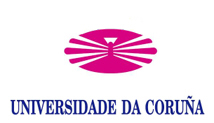 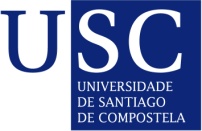 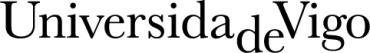 